Try and find the words in the word search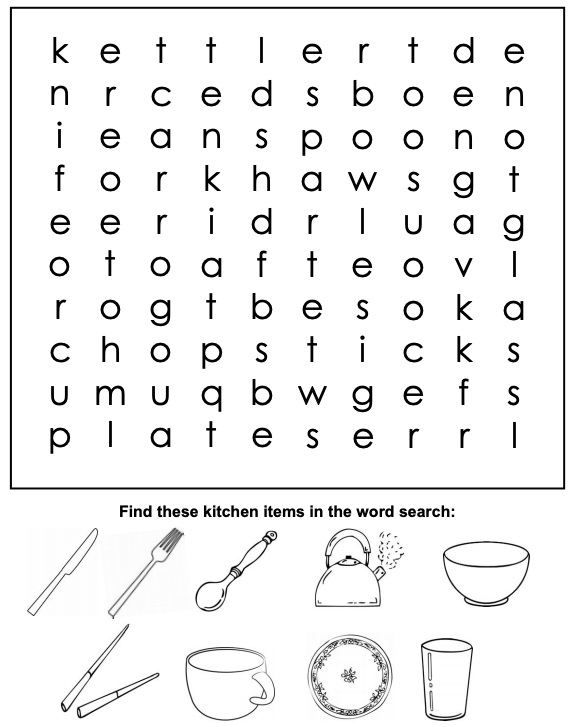 